	16+                                                                                                           выпуск № 15(113)03.07.2017гПечатное средство массовой информации сельского поселения Большая Дергуновка муниципального района Большеглушицкий Самарской области – газета _____________________________________________________________________________   ОФИЦИАЛЬНОЕ ОПУБЛИКОВАНИЕМУНИЦИПАЛЬНОЕ УЧРЕЖДЕНИЕАДМИНИСТРАЦИЯСЕЛЬСКОГО ПОСЕЛЕНИЯ БОЛЬШАЯ ДЕРГУНОВКА Заключение о результатах публичных слушаний в сельском поселении Большая Дергуновкамуниципального района Большеглушицкий Самарской областипо вопросу: проект планировки территории и проекта межевания территории для строительства объекта: «Газопроводы высокого и низкого давления для газоснабжения с.Большая Дергуновка муниципального района Большеглушицкий»от  03 июля  2017года1. Дата проведения публичных слушаний – с 03 июня 2017года по  02июля  2017года.2. Место проведения публичных слушаний - 446190, Самарская область, Большеглушицкий район, село Большая Дергуновка, ул. Советская, д. 99.        3. Основание проведения публичных слушаний – постановление Главы сельского поселения Большая Дергуновка муниципального района Большеглушицкий Самарской области от 25 мая 2017года № 26  «О проведение публичных слушаний по проекту планировки и проекта межевания территории для строительства объекта АО «Газопроводы высокого и низкого давления для газоснабжения с.Большая Дергуновка муниципального района Большеглушицкий»», опубликованное в газете «Большедергуновские Вести» № 11(109) 31.05.2017г.           4. Вопрос, вынесенный на публичные слушания - проект планировки территории и проекта межевания территории для строительства объекта: «Газопроводы высокого и низкого давления для газоснабжения с.Большая Дергуновка муниципального района Большеглушицкий».5. 05 июня 2017 года по адресу: 446190, Самарская область, Большеглушицкий район, село Большая Дергуновка, ул. Советская, д.99 проведено мероприятие по информированию жителей поселения по вопросам публичных слушаний, в котором приняли участие 5 (пять) человек. 6. Мнения, предложения и замечания по проекту планировки территории и проекта межевания территории для строительства объекта: «Газопроводы высокого и низкого давления для газоснабжения с.Большая Дергуновка муниципального района Большеглушицкий» внесли в протокол публичных слушаний – 2 (два) человек. 7. Обобщенные сведения, полученные при учете мнений, выраженных жителями сельского поселения Большая Дергуновка  муниципального района Большеглушицкий Самарской области и иными заинтересованными лицами по вопросу, вынесенному на публичные слушания:7.1. Мнения о целесообразности и типичные мнения, содержащие положительную оценку по вопросу публичных слушаний, высказали  2(два) человека.7.2. Мнения, содержащие отрицательную оценку по вопросу публичных слушаний, не высказаны. 7.3. Замечания и предложения по вопросу публичных слушаний не высказаны.      8. По результатам рассмотрения мнений, замечаний и предложений участников публичных слушаний рекомендуется утвердить проект планировки территории и проекта межевания территории для строительства объекта: «Газопроводы высокого и низкого давления для газоснабжения с.Большая Дергуновка муниципального района Большеглушицкий» Руководитель органа, уполномоченного  на проведение публичных слушаний,Глава администрации сельского поселения Большая Дергуновка муниципального района Большеглушицкий  Самарской области           ____________                     В.И. ДыхноИздатель – Администрация сельского поселения Большая Дергуновка муниципального района Большеглушицкий Самарской области Редактор: Макарова А.Е. Адрес газеты: 446190, с.Большая Дергуновка, ул.Советская, д.99, тел.64-5-75;эл. адрес: bdergunovka@mail.ru Отпечатано в администрации    сельского поселения Большая Дергуновка муниципального района Большеглушицкий Самарской области Соучредители – Администрация сельского поселения Большая Дергуновка муниципального района Большеглушицкий Самарской области, Собрание представителей сельского поселения Большая Дергуновка муниципального района Большеглушицкий Самарской области. Номер подписан в печать в 15.00 ч.03.07.2017г.тираж 85экземпляров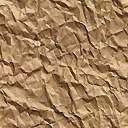 